South Ayrshire Council- Educational Services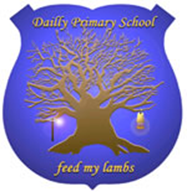 Dailly Early Years CentreDuty of Candour for services registered with the Care Inspectorate Duty of Candour Report All health and social care services in Scotland have a duty of candour. This is a legal requirement which means that when things go wrong and mistakes happen, the people affected understand what has happened, receive an apology, and that organisations learn how to improve for the future. An important part of this duty is that we provide an annual report about the duty of candour in our services. This short report describes how Dailly Early Years Centre has operated the duty of candour during the time between 1 April 2021 and 31 March 2022. We hope you find this report useful. About Service Dailly Early Years Centre caters for children ages 2-5 years old.How many incidents happened to which the duty of candour applies? In the last year, there have been no incidents to which the duty of candour has applied. These are where the types of incident have happened which are unintended or unexpected, do not relate directly to the natural course of someone’s illness or underlying condition.3. To what extent did the service follow the duty of candour procedure? N/A4. Information about our policies and procedures Where something has happened that triggers the duty of candour, our staff report this to the Head Teacher who has responsibility for ensuring that the duty of candour procedure is followed. The Head Teacher records the incident and reports as necessary to the Care Inspectorate. When an incident has happened, the Head Teacher and staff set up a learning review. This allows everyone involved to review what happened and identify changes for the future. All new staff learn about the duty of candour at their induction. We know that serious mistakes can be distressing for staff as well as people who use care and their families. We have occupational welfare support in place for our staff if they have been affected by a duty of candour incident. 5. What has changed as a result? N/AType of unexpected or unintended incidentNumber of times this has happenedSomeone has diedN/ASomeone has permanently less bodily, sensory, motor, physiologic or intellectual functionsN/ASomeone’s treatment has increased because of harmN/AThe structure of someone’s body changes because of harmN/ASomeone’s life expectancy becomes shorter because of harm N/ASomeone’s sensory, motor or intellectual functions is impaired for 28 days or more N/A